Cliëntennieuwsbrief 
Noord-Nederland en Intensief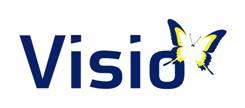 Jaargang 10, januari 2018InhoudInloopspreekuur 17 januari in Apeldoorn gaat niet door Het inloopspreekuur in Apeldoorn van woensdagochtend 17 januari a.s. kan helaas niet doorgaan. U bent van harte welkom op de andere woensdagen. Mocht u een dringende vraag hebben of sowieso niet op woensdag kunnen, maak dan een afspraak met de medewerker advies, Petra Groothuis T 088 585 62 00.Thema Lezen bij XL-inloopspreekuur ApeldoornSteeds meer moeite met lezen? Welke hulpmiddelen bestaan er eigenlijk voor de diverse leesmomenten? Kunt u de krant nog lezen of het bord op het perron van bus of station? Elke situatie en elke persoon vraagt een andere oplossing. Visio organiseert in Apeldoorn een themabijeenkomst over lezen in de vorm van een inloopspreekuur. Er zijn leveranciers aanwezig die diverse actuele hulpmiddelen meenemen. De vele mogelijkheden van tablets en smartphones worden toegelicht en er is uitleg over het onderzoek van Visio dat leidt tot een op maat gesneden advies voor een leeshulpmiddel. U bent van harte welkom op 21 februari 2018 tussen 10.00 tot 14.00 uur.Lees meer over de thema bijeenkomst LezenKiezen voor intensieve revalidatieIn gesprekken met cliënten horen we vaak de opmerking “had ik Visio maar eerder gevonden”. En ook “was ik maar eerder intensief gaan revalideren”. Revalideren bij Visio kan op diverse manieren. De meeste mensen volgen één of twee trainingen bij een regiocentrum. Een kleiner deel kiest er voor om intensief te gaan revalideren. Visio kan natuurlijk allerlei argumenten benoemen voor intensief revalideren, maar u kunt ook de filmpjes op de website bekijken/luisteren van oudcliënten. Bekijk bijvoorbeeld het verhaal van Esther Landaal die zichzelf een gevaar in het verkeer noemde en na revalidatie de rust en het vertrouwen heeft om op haar gehoor en met behulp van haar stok veilig aan het verkeer deel te nemen.Meer over intensieve revalidatieSlechtziend of blind op jonge leeftijdOntwikkelingsbegeleiders zijn er voor kinderen met een visuele beperking, maar ook voor hun ouders. Het kan behoorlijk heftig zijn wanneer ouders geconfronteerd worden met de slechtziendheid of blindheid van hun kind. Er komt dan van alles op je af. Ouders hebben vaak veel vragen. Vragen als: kan mijn kind straks naar een gewone school? Welke spelletjes zijn geschikt? Kan hij zelfstandig fietsen? Welke impact heeft dit op zijn broertjes en zusjes? U kunt met deze vragen bij Visio terecht.Voor meer informatie over de slechtziendheid bij kinderen kunt u deze link volgen. Wilt u liever persoonlijk contact? Neem dan telefonisch contact op met de Visio vestiging bij u in de buurt en vraag naar het Kind & Jeugd team.Zomer revalidatieweek voor kinderen Zelf je brood smeren, zelf een maaltijd maken, iets kopen in de supermarkt, lopen in een onbekende omgeving, in het bos, misschien zelfs wel in het donker? Vrienden maken, voor jezelf opkomen, hulp vragen, maar ook zelf doen wat je zelf kunt. Dit is een aantal zaken dat je kunt leren tijdens de revalidatieweek. Kinderen die de afgelopen jaren hebben deelgenomen, zijn hier zeer enthousiast over.Kom jij ook naar de revalidatieweek?We zijn van plan om ook in 2018 weer een revalidatieweek te organiseren voor kinderen van zeven tot en met vijftien jaar. Dit doen we in de eerste week van de zomervakantie in Noord-Nederland: van maandag 23 juli tot en met vrijdag 27 juli in Bakkeveen. Je gaat met leeftijdsgenoten allerlei activiteiten doen en je leert zo spelenderwijs vaardigheden die jij nodig hebt in je dagelijks leven.Meer informatie en aanmeldenDe kosten voor deelname aan de revalidatieweek zijn € 60,-. Wil je meer weten over deze week, neem dan contact of met je begeleider van Visio of met irnadehoop@visio.org. De sluitingsdatum voor de inschrijving is 20 februari 2018. Je bent van harte welkom!Lees meer over de zomer revalidatieweekInloopspreekuur bibliotheek Stadskanaal over leesproblemen door slechtziendheidVisio organiseert in samenwerking met Biblionet Groningen op donderdag 15 februari van 14.00 tot 16.00 uur een inloopspreekuur in de bibliotheek van Stadskanaal. Belangstellenden kunnen hier kennismaken met verschillende vormen en manieren van lezen en een aantal praktische hulpmiddelen. Het niet meer kunnen lezen van post, kranten, tijdschriften en boeken is één van de meest voorkomende problemen die mensen ervaren wanneer zij minder gaan zien. Wanneer een bril niet meer genoeg helpt, zijn er veel andere hulpmiddelen die het mogelijk maken om te blijven lezen. Denk bijvoorbeeld aan grootletterboeken, extra verlichting, (beeldscherm)loepen, vergrotingsprogramma’s en tablets. Tijdens het inloopspreekuur kunnen wij u niet ter plekke het juiste (vergrotende) hulpmiddel adviseren; dat is advies op maat. Voor advies op maat kunt u zich wel direct aanmelden bij Visio. Bezoekers zijn ook van harte welkom met vragen over de mogelijkheden van revalidatie bij slechtziendheid en blindheid.Lees meer over het inloopspreekuur in StadskanaalThemamiddag smartwatches en activity trackersVisio en de Oogvereniging, regio Groningen organiseren op vrijdag 26 januari van 13.00 tot 14.00 uur in Haren een bijeenkomst over een nieuwe trend. Smartwatches en activitytrackers zijn de nieuwe trend, tenminste als het aan de fabrikanten ligt. Tijdens deze themamiddag hoort u de laatste stand van zaken. Deelname is gratis. Aanmelden is niet nodig. Meer informatie via E tct@oogvooromgeving.nl, T 06 2224 4716 of E marklanting@visio.org, T 088 585 70 00.Van 14.00 tot 15.00 uur is de Oogvereniging  nog aanwezig voor uw vragen. Verder is er ook de maandelijkse ICT inloop bij Visio Haren van 14.00 tot 16.30 uur. Lees meer over deze themamiddagProgrammaHieronder vindt u een beknopt overzicht van de bijeenkomsten die de komende maanden georganiseerd worden. Uitgebreidere informatie vindt u op onze website in de agenda.Inloop afdeling AdviesU kunt hier o.a. handige hulpmiddelen op het gebied van telefoneren, klokkijken en op huishoudelijk gebied vinden. Ook kunt u kennismaken met gesproken tv-ondertiteling of vragen stellen over visuele revalidatie.Apeldoorn: iedere woensdag, 9.00 – 12.00 uur  Haren, Hoogeveen en Leeuwarden: iedere woensdag, 13.30 - 16.30 uur ICT-inloopU kunt tijdens de ICT-inloop laagdrempelig en vrijblijvend kennismaken met de mogelijkheden van smartphones, tablets en vergrotings- of spraaksoftware. Apeldoorn: iedere eerste dinsdag van de maand, 15.00 – 16.30 uurHaren: iedere laatste vrijdag van de maand, 14.00 – 16.30 uurLeeuwarden: iedere laatste vrijdag van de maand, 13.00 – 14.30 uur Annen: donderdag 25 januari 2018, 14.00 – 16.00 uurInloopspreekuur ‘leesproblemen door slechtziendheid’, bibliotheek Annen, Kruisakkers 34 in AnnenApeldoorn: dinsdag 30 januari 2018, 14.00 – 16.00 uur
Start partnergroep, Waldeck-Pyrmontstraat 31 in Apeldoorn. Aanmeldingen via Juliëtte Hilhorst of Janina Remmerts, E juliettehilhorst@visio.org, janinaremmerts@visio.org, T 06 460 087 03Apeldoorn: woensdag 21 februari 2018, 10.00 – 14.00 uurXL-inloopspreekuur thema Lezen, Waldeck-Pyrmontstraat 31 in ApeldoornApeldoorn: maandag 5 maart 2018, 13.00 – 15.00 uurStart gespreksgroep NAH, Waldeck Pyrmontstraat 31 in ApeldoornBakkeveen: maandag 23 juli t/m vrijdag 27 juli 2018Zomer revalidatieweek voor kinderen van 7 t/m 15 jaar, Nieuw Allardsoog in Bakkeveen. Eigen bijdrage van € 60,- per kind. Opgave tot 20 februari 2018 via irnadehoop@visio.org Gieten: donderdag 18 januari 2018, 14.00 – 16.00 uurInloopspreekuur ‘leesproblemen door slechtziendheid’, bibliotheek Gieten, Eexterweg 12 in GietenHaren: vrijdag 26 januari 2018, 13.00 – 14.00 uurThemamiddag smartwatches en activity trackers, Rijksstraatweg 61 in HarenHoogeveen: dinsdag 16 januari 2018, ‘s ochtendsStart gespreksgroep NAH, Het Haagje 133 in Hoogeveen.Voor informatie of aanmelden: Heidie Zomer, T 088 585 69 00 of E heidiezomer@visio.orgRoden: woensdag 24 januari 2018, 14.00 – 16.00 uurInloopspreekuur ‘leesproblemen door slechtziendheid’, bibliotheek Roden, Heerestraat 178 in RodenRolde: dinsdag 16 januari 2018, 14.00 – 16.00 uurInloopspreekuur ‘leesproblemen door slechtziendheid’, bibliotheek Rolde, Zuides 50 in RoldeStadskanaal: donderdag 15 februari 2018, 14.00 – 16.00 uurInloopspreekuur ‘leesproblemen door slechtziendheid’, bibliotheek Stadskanaal, Continentenlaan 2 in StadskanaalUtrecht: vrijdag 16 maart 2018 en zaterdag 17 maart 2018ZieZo-beurs 2018, Jaarbeursgebouw, Beatrixgebouw te UtrechtGratis toegangskaarten vraagt u aan via http://www.ziezo.org/gratis-toegangskaarten/ ColofonDeze cliëntennieuwsbrief wordt verspreid onder cliënten van R&A Noord en Intensief. Aan de inhoud van de artikelen kunnen geen rechten worden ontleend. Kopiëren mag. We vinden het leuk als u berichten uit deze nieuwsbrief overneemt in uw publicaties. Neem het bericht dan wel ongewijzigd over en vermeld Visio als bron.Aan deze nieuwsbrief werkten mee: Alida Drenth, Petra Groothuis, Jan ter Harmsel, Ali Jonker, Janine Oomkens, Tineke Pieters, Rens de Vries, Karin Weening en Ester Wierenga.Wilt u meer informatie over de nieuwsbrief of wilt u zich aan- of afmelden voor de nieuwsbrief? Mail dan naar nieuwsbriefkonvisionn@visio.org CliëntservicebureauT 088 585 85 85R&A HarenRijksstraatweg 619752 AC  HarenT 088 585 70 00E visioharen@visio.org R&A LeeuwardenTadingastraat 48932 PJ  LeeuwardenT 088 585 73 00E leeuwarden@visio.org R&A HoogeveenHet Haagje 1337902 LE  HoogeveenT 088 585 69 00E hoogeveen@visio.org R&A ApeldoornWaldeck-Pyrmontstraat 317315 JH  ApeldoornT 088 585 62 00E Apeldoorn@visio.org Intensieve RevalidatieWaldeck-Pyrmontstraat 317315 JH  ApeldoornT 088 585 62 00E hetlooerf@visio.org Contactgegevens cliëntenraad R&A Noord en IntensiefGeert van Delden, voorzitter, T 06 549 467 08, E geert.vandelden@ziggo.nl  Nico Smits, secretaris, T 06 273 696 34, E n.smits5@upcmail.nl Contactgegevens klachtencommissiehttp://www.visio.org/nl-nl/home/over-visio/klachtenregeling.aspxKoninklijke Visio, expertisecentrum voor slechtziende en blinde mensen. Meer informatie is te vinden op de website van Visio. Hoewel deze publicatie met de grootst mogelijke zorg is samengesteld, kan de redactie geen aansprakelijkheid aanvaarden voor eventuele fouten.     